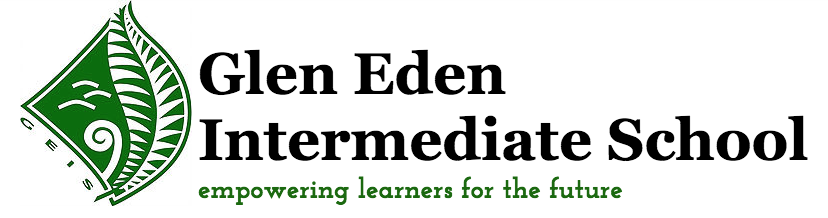 Appropriate Minimum Content for Insurance Policies for international students studying at Glen Eden Intermediate SchoolGeneralInsurance company must have excellent credit rating- no lower than A from Standard and Poors, or B+ from A M BestInsurer is able to provide emergency 24-hour, 7 days/week coverIf insurer is an overseas company, policy details in English must be provided in advance to school to ensure policy meets requirementsAny pre-existing conditions must have been disclosedPeriod of CoverMust commence when student leaves home for the airport on the way to New ZealandApply while in transitApply while student is in New Zealand and until return to their home countryCover student for any trips to other countries during the period of studyCover the student for any holidays back to their home country during period of studyTravelLoss of baggage and other personal effectsAccident and injuryDisruption to travel plansCost of medical care in any ‘stop over’ countriesSums InsuredSums insured must be high enough to cover any and every claimMedical Benefits- no excessGeneral practitioner visitsPrescriptionsHospitalizationOpticalEmergency dentalEmergency evacuation/repatriation – unlimited coverIf student becomes seriously ill/injured, needs to be accompanied home (either alive or deceased) with medical professionalsIf members of student’s immediate family living overseas become critically ill or die, student must be covered to return home and then back again to New Zealand to complete studies.If student becomes seriously ill or dies, policy should pay for parents return flights to/from New Zealand on first available flight, day to day accommodation/living costs in New ZealandPersonal Effects – realistic and flexibleAll student’s personal effects, including expensive itemsPersonal liabilityStudent should be covered for accidental damage to property at an educational institution or homestayDesirable Additional Policy ComponentsLoss of fees due to emergenciesMental illnessContinuation of policy if student needs to return home to country because of illness or injury during policy period- student is able to use policy for on-going treatment until the policy has expired.